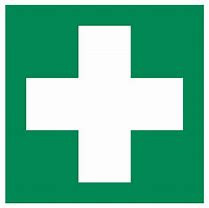 Laser Radiation Exposure EmergenciesLaser Radiation Exposure EmergenciesActual or suspected Eye InjuryActual or suspected Eye InjuryIn case of actual or suspected laser radiation exposure to the eye, contact Eye Casualty at the Queens Medical Centre 07:00 – 22:00hrs	Tel. 0115 9249924 ext 62882 (Eye Casualty is located on EENT Centre, A floor QMC)22:00 – 07:00hrs	Tel. External 999 or 1111  0115 9518888 (UoN Security)In case of actual or suspected laser radiation exposure to the eye, contact Eye Casualty at the Queens Medical Centre 07:00 – 22:00hrs	Tel. 0115 9249924 ext 62882 (Eye Casualty is located on EENT Centre, A floor QMC)22:00 – 07:00hrs	Tel. External 999 or 1111  0115 9518888 (UoN Security)Laser information for medical practitionersLaser information for medical practitionersLaser TypeLaser TypeClass / power involvedClass / power involvedWavelength involvedWavelength involvedLocation of the above laser(s) (building/lab number)Location of the above laser(s) (building/lab number)Skin BurnsSkin BurnsSkin burns, i.e. thermal burns, can be treated in the same way as other burns. A local First Aider should be contacted in line with local procedures. Skin burns, i.e. thermal burns, can be treated in the same way as other burns. A local First Aider should be contacted in line with local procedures. Inform local contactInform local contactInform the following as soon as possible that an incident has occurred. (Ensure the injured person is helped first)Inform the following as soon as possible that an incident has occurred. (Ensure the injured person is helped first)Name:Tel:Incident reporting Any suspected or confirmed injuries should be reported on the University’s incident reporting system (irs@nottingham.ac.uk). In addition to actual injury incidents, near misses should also be reported.Incident reporting Any suspected or confirmed injuries should be reported on the University’s incident reporting system (irs@nottingham.ac.uk). In addition to actual injury incidents, near misses should also be reported.